Printemps du patrimoinePortes ouvertes chez les particuliers :  7 maisons rénovées vous accueillent le 17 juin. Bénéficiez gratuitement d'explications et de conseils des artisans, des architectes et des propriétaires présents sur place.COMMUNIQUE DE PRESSE LA PETITE PIERRE, LE 23 mai 2018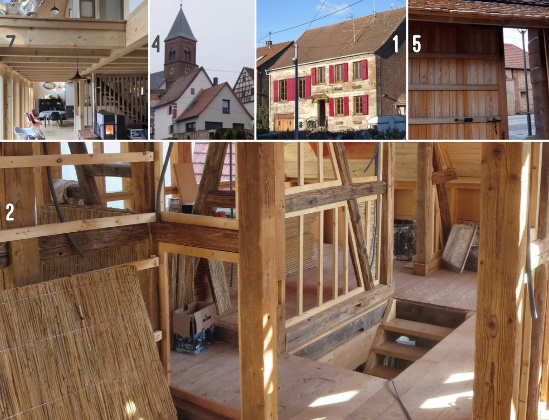 Tous les deux ans, des journées portes ouvertes sont organisées, chez des particuliers qui ont franchis le pas de l’éco-rénovation : Le PRINTEMPS DU PATRIMOINE.Les maisons participant à cette journée, ont valorisé les filières locales et les savoir-faire de nos maîtres d’œuvre et artisans qui seront présents pour vous. Cette année le circuit est à concocter entre Petersbach, Neuwiller-les-Saverne, Dossenheim-sur-Zinsel, Menchoffen, Meisenthal, Zittersheim. Les participants sont libres de préparer leur parcours de découverte des maisons éco-rénovées. Elles sont ouvertes de 10h à 12h et de 14h à 17h, en accès libre.Depuis 2014, cette journée s’inscrit dans un partenariat avec Maisons Paysannes de France. Les visites sont inscrites au programme des Journées du Patrimoine de Pays et des Moulins. Cette 21e édition est parrainée par Jean-Pierre Pernaut et est labellisée par l’année européenne du patrimoine 2018. Cette année, le thème mis à l’honneur est « l’Animal et l’Homme ».Lors des visites, un document d’information sur la préservation des habitats naturel lors des réhabilitations sera mis à disposition des particuliers.Présentations des 7 maisons (photos en PJ) :
1-ECO-RENOVATION d'une maison bloc en maçonnerie de pierre à PETERSBACHHISTORIQUE - Ancienne ferme construite en 1886 et transformée dans les années 1920 en restaurant et salle de bals par M. Reinberger, carrier à Petersbach, pour sa femme. En activité jusqu’en 1976, plusieurs propriétaires se succèdent jusqu’aux actuels qui achètent en 2016.LE PROJET - Rendre à la maison son caractère de bâtiment maçonné en grès, respirant, autorégulateur de son hygrométrie. Depuis 1976, les problèmes du bâtiment sont cachés derrière des couches de peintures et des cloisons en plâtres. Cet usage de matériaux modernes inappropriés, étanches (ciment, polystyrène…) a créé des pathologies dans la structure du bâtiment. Pour qu’il ne s’abîme pas plus, il a fallu dans un premier temps investir financièrement dans le gros œuvre, plutôt que le second œuvre et la décoration, en valorisant les matériaux mis en œuvre. L’orientation de ce projet est de laisser les matériaux de structure apparents en soignant les finitions de mise en œuvre.LA REALISATION - Les matériaux mis en œuvre sont non-polluants, biosourcés et recyclables. Une grande partie de la structure intérieure a été déconstruite et ce qui a pu être récupéré est réemployé. LES PROS - Taille de pierre et maçonnerie : René et Bernard BRIWA (Petersbach)                   - Couverture toiture : Nicolas DETTWILLER, (Drulingen), sera présent sur place A DECOUVRIR -	Dans le pignon sud, trois petites ouvertures en arcade cachent une cavité suffisante pour accueillir chaque printemps un couple de faucons crécerelles pour nicher.ADRESSE - 71, rue Principale – 67290 PETERSBACH, en contre bas de la petite église catholique du bas du village.2-ECO-RENOVATION d'une maison mixte, pierre et pans de bois, et EXTENSION de la dépendance à NEUWILLER-LES-SAVERNEHISTORIQUE - La maison en colombages a été construite vers 1840. Cet ensemble de bâtiments est situé dans le centre ancien du village, un tissu urbain très dense, et se trouve dans un périmètre de protection lié à l’église abbatiale Saint-Pierre et Saint-Paul, classée Monument Historique. LE PROJET - L’idée est d’y aménager deux gîtes « uniques dans leurs genres « puisque le propriétaire est aussi un artisan qui sans cesse innove dans la mise en œuvre et les nouveaux savoir-faire autour des matériaux biosourcés ! Proposer un espace bien isolé thermiquement, confortable du point de vue hygrométrique et sain, pas d’émissions de COV, c’est le pari de cette réalisation.LA REALISATION - Le chantier en cours permettra de découvrir une isolation en bottes de paille au niveau de la toiture et des murs de l’ancienne dépendance. La maison en colombages, quant à elle, est isolée par un complexe béton de chanvre et panneaux de roseaux. Ceux-ci servent de coffrage et de supports d’enduits. LES PROS - Artisan et propriétaire du bâtiment : BATILIBRE, sera présent sur placeA DECOUVRIR -	Une première dans la région, l’utilisation du panneau de roseaux en extérieurADRESSE  - 4, rue des Bénédictins - 67330 NEUWILLER-LES-SAVERNE3-RESTAURATION ET REAMENAGEMENT de l'ancien Corps de Garde et ancienne Prison à DOSSENHEIM-SUR-ZINSELHISTORIQUE Le bâtiment dit « D’Wacht » date de la seconde moitié du 19ème siècle.  Situé au cœur du centre ancien et à proximité de l’Ancien Refuge Fortifié, il est construit en maçonnerie de pierre de grès rose. Jusqu’au début du 20ème siècle, il abritait le local du Garde Champêtre, de l’Appariteur, la balance publique et la prison.  LE PROJET Il s’inscrit dans une réflexion de développement global du site de l’Ancien Refuge Fortifié, porté par la commune et l’association du musée. L’aménagement comprend un espace d’exposition et d’information touristique sur le patrimoine local, en plus de l’ancienne fonction d’abri-bus. Cette réalisation a fait l’objet d’une souscription publique avec la Fondation du Patrimoine.LA REALISATION L’objectif de la commune est de respecter les murs anciens et de mettre en œuvre des matériaux adaptés, tels que les enduits à la chaux, la restauration du colombage, la mise en place de tuiles « Bieberschwantz ». Et aussi valoriser les ressources locales : le bois, l’aménagement contemporain est réalisé à partir de trois essences de bois locaux ; le grès pour le dallage et le verre. LES PROSArchitecte du patrimoine : Jean-Christophe BRUA, sera présent de 14 h à 17 hPose du dallage en grès de la carrière Loegel à Rothbach : BRIWA (Petersbach) Maçonnerie :  WEINGAESSEL (Neuwiller-les-Saverne)Menuiserie : Pierre SEENE (Uttwiller)A DECOUVRIR -	le mobilier d’exposition en bois et verre, l’ancien cachot où croupissaient les petits malfaiteurs !ADRESSE - à côté de la Mairie, 188 Grand'Rue - 67330 DOSSENHEIM-SUR-ZINSEL4-EXTENSION d’une maison en maçonnerie de pierre et pignons à pans de bois, sur l’emprise de l’ancienne grange à DOSSENHEIM-SUR-ZINSELHISTORIQUE - La maison d’habitation et l’ancienne grange datent du 19ème siècle. Cet ensemble est situé dans le centre ancien, à proximité du site de l’Ancien Refuge Fortifié et non loin du bâtiment dit « D’Wacht ».LE PROJET - Dans un premier temps, c’est la maison d’habitation qui a été rénovée et revalorisée par une réorganisation intérieure. Celle-ci comprend l’aménagement des combles pour augmenter la surface habitable et créer de nouvelles chambres. L’espace étant tout de même étriqué dans le bâti d’origine, plus un besoin de lumière et un rapport avec l’extérieur ont orienté les propriétaires vers un projet d’extension côté grange.        LA REALISATION - L’idée est de créer une extension comprenant un espace de jour, ouvert sur l’extérieur, lumineux et offrant des vues sur un paysage jusque-là imperceptible. La circulation de la maison est entièrement remaniée offrant plus de confort. Cette extension a été réalisée sur les murs existants de la grange et en garde la même typologie, toit à deux pans.LES PROS – Architecte, Claire KELLER (Wingen-sur-Moder)A DECOUVRIR -	Comment retrouver de l’espace extérieur pour se détendre dans un contexte très dense de centre-village.ADRESSE – non loin de la mairie et de l’ancienne prison, 197 Grand'Rue - 67330 DOSSENHEIM-SUR-ZINSEL5-ECO-RENOVATION d'une maison mixte, pierre et pans de bois à MENCHHOFFENHISTORIQUE - Maison initiale construite durant la Renaissance, des extensions ont été réalisées en 1787 pour y aménager une cave à vin et une chambre, en 1809 pour agrandir la maison côté rue, en 1861 un porche et en 1899 une dépendance.LE PROJET - L’état d’esprit des propriétaires c’est le « respect », l’idée est de maintenir en état un maximum d’éléments et si un remplacement doit se faire c’est en mettant en œuvre des techniques et des matériaux de l’époque (torchis, enduits à la chaux, badigeon au lait de chaux, éléments en bois de récupération). LA REALISATION - Le bâtiment est isolé avec des matériaux biosourcés (laine de bois, chaux-chanvre) et les finitions sur les murs sont majoritairement en lames de bois locaux : douglas, épicéa, pin sylvestre et les parquets en frêne et hêtre. Les travaux sont réalisés en auto-rénovation et les conseils et appuis ont été nécessaires pour parfaire les techniques. LES PROS seront présents de 14 h à 17 hConseils et travaux d’éco-rénovation : BRUDERER Jacques (Niedersoultzbach)Menuiseries extérieures : ZIMMERMANN et fils (Ingwiller) et HUBER et fils (Adamswiller)Electricité : GSE (Erckartswiller)Aménagement extérieur : BTM Reymann (Zinswiller)A DECOUVRIR - Dans la cuisine, un four à pain qui fonctionne et un « Wasserstein » et à l’extérieur des auvents de toiture en tuiles de bois.ADRESSE -  15 rue du Tilleul – 67340 MENCHHOFFEN, direction stade de foot6-ECO-RENOVATION d'une maison bloc en maçonnerie de pierre à MEISENTHALHISTORIQUE - Ancienne ferme construite en 1866, située en face du site de la verrerie. Le bâtiment est composé de matériaux de construction traditionnels : murs en moellons de grès des Vosges, enduit extérieur à la chaux ; murs intérieurs à pans de bois avec remplissage torchis et grès.LE PROJET -  Maintenir et valoriser l'aspect extérieur de la ferme, notamment au contact de l'espace public, tout en répondant aux modes de vie, aux performances thermiques et environnementales actuelles. L’idée de l’architecte est aussi d’exploiter le rapport entre l’habitation et la grange, par la création d'ouvertures intérieures, jouer sur les doubles hauteurs et sur la création de percements pour bénéficier d’un maximum de lumière.LA REALISATION - La couverture de la toiture a été remplacée et la charpente renforcée. Le bâtiment est isolé avec des matériaux biosourcés : laine de bois, béton de chaux-chanvre, panneaux de roseaux, enduit terre/paille et enduit à la chaux. Les menuiseries sont remplacées avec du triple vitrage et cadres en mélèze huilé.Pour amener un éclairage naturel dans les combles et la grange, une verrière double vitrage et un conduit lumineux de type Solatub ont été posés sur le pan de toiture côté jardin.LES PROS Architecte DPLG et propriétaire du bâtiment, Emmanuelle ROMBACH, sera présente sur placeCharpente et couverture : Dick charpente (Rothbach)Menuiseries extérieures : Vollmer (Melsheim)Menuiserie intérieure : Stéphane StaubGros-œuvre : Muller et fils (Hoffen)Isolation intérieure et enduits intérieurs : Batilibre (Haguenau)Sanitaires et chauffage : Schaeffer (Meisenthal)Electricité et courants faibles : Gangloff (Wingen-sur-Moder)A DECOUVRIR -	Un espace inattendu dans les combles et la grange !ADRESSE - 9, rue du Général Frère - 57960 MEISENTHAL7-ECO-RENOVATION ET EXTENSION d’une maison de manouvrier en pierre à ZITTERSHEIMHISTORIQUE - Construite en maçonnerie de pierre, au milieu du 19ème siècle, c’est une ancienne maison de manouvrier, tout petit propriétaire terrien qui, pour compléter ses revenus, devait travailler auprès d’un gros fermier. L’habitat était à l’image des revenus, modeste et très fonctionnel. Détruit partiellement après la seconde guerre mondiale, un couple d’allemand y a aménager sa résidence secondaire. LE PROJET - Au vu de l’état dégradé de l’existant et aux fortes contraintes urbaines et topographiques, le projet s’est orienté vers une surélévation de l’existant. L’idée étant de valoriser les qualités du lieu, les murs existants et de rester dans l’alignement du bâti ancien voisin.LA REALISATION - La surélévation accueille l’étage à vivre qui donne accès de plain-pied au jardin. C’est une maison bioclimatique, pensée pour tirer le meilleur parti des conditions du site et de son environnement. Elle comprend une verrière, orientée au Sud, afin de bénéficier des apports passifs du soleil. L’extension est réalisée en ossature bois avec isolation en ouate de cellulose et laine de bois. Elle est posée sur le rez-de-chaussée existant, en maçonnerie de pierre. Les murs en grès sont isolés avec un enduit correctif thermique à base de chaux, de liège et de diatomée, avec une finition enduit terre à l’intérieur et enduit à la chaux à l’extérieur.LES PROS Ossature bois : MOB Alsace (Eschbach)Menuiseries extérieures : Ettwiller (Bitche)Isolation intérieure et extérieure : 
artisan Christophe Gehl (Soucht) sera présent de 14 h à 17 h chaufournier Sylvain Boehm (Dahlenheim)A DECOUVRIR -	Une cabane contemporaine en bois, posée sur une maison ancienne et s’ouvrant sur le paysage !ADRESSE - 15, rue de la Montagne – 67290 ZITTERSHEIMProgramme complet en ligne : http://eco-renover.parc-vosges-nord.fr
Renseignements au 03 88 01 49 62Contact presse : Anne Eich / a.eich@parc-vosges-nord.fr / 06 27 51 20 94 
Contact projet : Anne Riwer/ a.riwer@parc-vosges-nord.fr / 06 28 10 32 88 